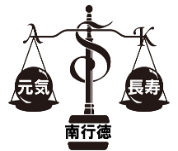 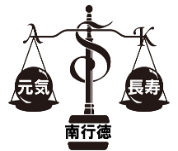  アスクニュースレターNews1808を発行しました。　http://bit.ly/asknews1808　　　　★温故知新：ローズマリー　古代は万能薬　現代は医薬品・化粧品・添加物の多様な用途で展開★製品情報：ローズマリー乾燥エキス　多成分系エキスの品質保証　定性と定量結果★ワークライフバランス：行徳常夜灯(行徳塩の積出地)を出発点に旧国府、塩の道と旧街道を繋ぎ、　　　　　　　　　　　　　　　 琉球王府(首里城)に到達しました。 搾取規制に向け、フロリダ州が販売者に対してノコギリヤシ収穫の特別許可取得を要求　　ノコギリヤシ採集の蔓延化が、野生の食物源の枯渇化を招き安定した生態系を脅かしているとして、フロリダ州は、この度ノコギリヤシを「商業的に搾取される植物リスト」に追加しました。ノコギリヤシが熟した適切な時期に収穫許可を与えることで、収穫の適切なタイミングと製品の質向上が期待されます。http://bit.ly/2NFPsTW 学術情報：ニンニク レビュー　“In Vitro and In Vivo Immunomodulator Activities of Allium sativum L.”   Evid Based Complement Alternat Med. 2018 http://bit.ly/2LSDbuQこれまでに確認されているニンニクの作用（抗炎症、免疫調節および抗腫瘍作用）およびニンニクの関与成分（硫黄化合物およびポリフェノール等）とこれら作用との関連性についてのレビュー2018年5月　ロゼア乾燥エキス　パンフレット第4版を発行：　http://bit.ly/rosea_fly_4th　学術情報：PMS症状の緩和に対する植物療法（アグニ、西洋オトギリソウ、カミツレ、メリッサ、バレリアナ含む）の有効性および安全性に対するシステマティック・レビューが公表  AJP, 8(2) 96-113 (2018)2018年4月　健食原料・OEM展2018　出展　3月28日改正機能性表示食品の届出ガイドラインで、対象となる機能性関与成分が、「エキス及び分泌物」に拡大　　 http://bit.ly/2GpEQVm　弊社は、HPTLCおよびHPLC、LC/MSを用いて届出を支援致します。2018年3月 アスクニュースレターNews1803を発行：　https://goo.gl/jcRPqa＊タンポポ（タンポポと蒲公英）の歴史・伝承と学術研究についてまとめました。他 卵殻膜ペプチド NEMⓇ  ＊パンフレット第2版を発行：　https://goo.gl/u4XvzT ISO 9001： 2015 　  ＊2018年3月6～7日に審査を受け、認証が2015版へ移行されました。　2018年2月 卵殻膜ペプチドNEMⓇ：健常者対象のヒト臨床試験が学術誌(Clinical Interventions in Aging, 2018 Feb:13)に掲載　他2018年1月 アスクニュースレターNews1712を発行：　https://goo.gl/aAGJFn 分析用標準品カタログ改定版「phy proofⓇ2018/2019: Reference Substances」の配布予約受け付け中。他2017年12月 トンカットアリ乾燥エキス PhystaⓇパンフレット第3版を発行：　https://goo.gl/r3YLtT　他2017年11月 当社赤ブドウ葉乾燥エキス含有製剤の機能性表示「脚のむくみ」が受理 トンカットアリ乾燥エキス PhystaⓇ：　サプリメント「効年」、ドリンク「E-Days」の男性素材として採用2017年10月：　食品開発展2017　出展返信先：アスク薬品(株)　FAX: 047-395-1831  Mail: info@askic.co.jp  TEL：047-399-7598ご質問・ご要望等ございましたら営業窓口、又は上のFax, Mailへご返信くださいますようお願い申し上げます。　皆様のご要望とご指導に感謝、社員一同、良い仕事をすべく努めて参ります。貴社名（     　　　　　　　　　　　　　）　御芳名（     　　　　　　　　　　　　　　　　　　　　　　　　 ）ＴＥＬ（     　　　　　　　　　　　）ＦＡＸ（     　　　　　　　　　　）日付（     　　　　 ）ご質問・ご要望等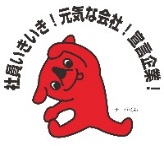 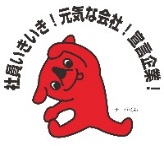 